Русский двор             		   АвтобусПо регулируемым тарифамПо регулируемым тарифамПо регулируемым тарифамПо регулируемым тарифамПо регулируемым тарифамНомер маршрутаКонечная остановкаДНИВремя работыРасчетное время отправления (интервал движения)5Ледовый дворецБудни5:17-23:375:17, 5:37, 6:17, 6:27, 6:37, 6:47, 6:57, 7:07, 7:17, 7:27, 7:37, 7:57, 8:07, 8:17, 8:32, 8:57, 9:07, 9:17, 9:32, 9:47, 10:02, 10:17, 10:32, 10:47, 11:02, 11:17, 11:32, 11:47, 12:02, 12:17, 12:32, 12:47, 13:02, 13:17, 13:32, 13:47, 14:02, 14:17, 14:32, 14:47, 15:02, 15:17, 15:32, 15:47, 16:02, 16:17, 16:32, 16:47, 17:02, 17:17, 17:32, 17:47, 18:02, 18:17, 18:32, 18:47, 19:02, 19:17, 19:32, 19:47, 20:03, 20:17, 20:32, 20:47, 21:02, 21:17, 21:32, 21:47,22:17, 22:47, 23:27, 23:37.5Ледовый дворецВыходн.5:37-23:275:37, 6:17, 6:27, 6:37, 6:57, 7:17, 7:37, 8:07, 8:17, 8:32, 8:47, 8:57, 9:17, 9:32, 9:47, 10:17, 10:32, 10:47, 11:02, 11:17, 11:32, 11:47, 12:17, 12:32, 12:47, 13:02, 13:17, 13:47, 14:17, 14:32, 15:02, 15:17, 15:32, 15:47, 16:17, 16:32, 16:47, 17:02, 17:17, 17:47, 18:02, 18:17, 18:32, 18:47, 19:02, 19:18, 19:47, 20:02, 20:17, 20:32, 20:47, 21:02, 21:17, 21:32, 21:47, 22:17, 22:47, 23:27.5Ледовый дворецБудниЛЕТО5:17-22:575:17, 5:37, 6:17, 6:27, 6:47, 7:17, 7:37, 8:07, 8:17, 8:32, 8:47, 9:07, 9:17, 9:32, 9:47, 10:47, 10:17, 11:02, 11:17, 11:32, 11:47, 12:02, 12:17, 12:32, 12:47, 13:02, 13:32, 13:47, 14:02, 14:17, 14:32, 15:02, 15:17, 15:32, 15:47, 16:02, 16:17, 16:32, 17:02, 17:17, 17:32, 17:47, 18:02, 18:17, 18:32, 18:47, 19:02, 19:32, 19:47, 20:02, 20:17, 20:32 21:17, 20:47, 21:02, 21:47, 22:22, 22:42, 22:57.			5Ледовый дворецВыходн.ЛЕТО5:17-23:195:17, 5:37, 6:17, 6:27, 6:57, 7:19, 7:37, 8:07, 8:31, 8:48,  9:17, 9:34, 9:52, 10:17, 10:32, 10:47, 11:02, 11:18,  11:32, 11:48, 12:19, 12:47, 13:02, 13:17, 13:32, 13:48, 14:02, 14:17, 14:49, 15:19, 15:49, 16:02, 16:19, 17:04, 17:19, 17:34, 17:47, 18:18, 18:34, 18:49, 19:17, 19:32, 19:47, 20:02, 20:19, 20:49, 21:02, 21:19, 21:47, 22:22, 22:47, 23:19По нерегулируемым тарифамПо нерегулируемым тарифамПо нерегулируемым тарифамПо нерегулируемым тарифамПо нерегулируемым тарифамПо нерегулируемым тарифамПо нерегулируемым тарифамПо нерегулируемым тарифамПо нерегулируемым тарифамПо нерегулируемым тарифамНомер маршрутаКонечная остановкаДНИВремя работыИнтервал движения (минуты)Интервал движения (минуты)Интервал движения (минуты)Интервал движения (минуты)Интервал движения (минуты)Интервал движения (минуты)16ТД Сатурндо 9 ч.9-1111-1414-1616-20после 2016ТД СатурнБудни6:30-22:0015201520152516ТД СатурнСуббота7:00-21:3018231823182516ТД СатурнВоскрес.7:00-21:15202520252030Управление транспорта, связи и дорог Администрации города Ханты-Мансийска, г. Ханты-Мансийск, ул. Пионерская 46, каб. 8,9 и 10, тел. (3467) 39-39-07Отдела государственного автодорожного надзора по ХМАО – Югре, г. Ханты-Мансийск, ул. Шевченко 36А, тел. (3467) 32-64-60МО МВД России «Ханты-Мансийский» г. Ханты-Мансийск, ул. Дзержинского дом 11, телефоны дежурной части (3467) 398-104, 398-103, 102 и 112код для установки приложения «Умный транспорт» 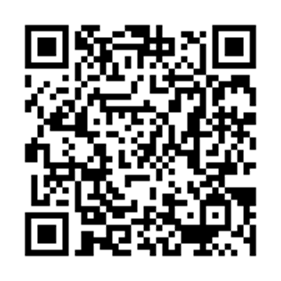 Расписание движения общественного транспорта 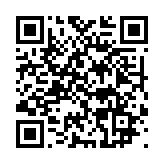 